15.03.2017  № 681О регистрации устава территориального общественного самоуправления «Байконур»В соответствии с Федеральным законом от 06.10.2003 № 131-ФЗ «Об общих принципах организации местного самоуправления в Российской Федерации», решением Чебоксарского городского Собрания депутатов от 17.11.2006 № 407 «О Положении о территориальном общественном самоуправлении в городе Чебоксары и его примерном уставе» и на основании поступившего заявления территориального общественного самоуправления «Байконур» администрация города Чебоксары п о с т а н о в л я е т: 1. Зарегистрировать устав территориального общественного самоуправления «Байконур».2. Управлению по связям со СМИ и молодежной политики администрации города Чебоксары произвести запись о регистрации устава территориального общественного самоуправления «Байконур» в едином реестре территориальных общественных самоуправлений города Чебоксары.3. Контроль за выполнением данного постановления возложить на заместителя главы администрации города Чебоксары – руководителя аппарата Маклыгина А.Ю.Глава администрации города Чебоксары                                   А.О. ЛадыковУТВЕРЖДЕНрешением конференции гражданТОС «Байконур»от 20 января 2017 года №2УСТАВТЕРРИТОРИАЛЬНОГО ОБЩЕСТВЕННОГО САМОУПРАВЛЕНИЯ«БАЙКОНУР»г. Чебоксары2017 годI. Общие положения1.1. Правовую основу осуществления территориального общественного самоуправления в городе Чебоксары составляют Европейская Хартия местного самоуправления, Конституция Российской Федерации, Федеральный закон от 06.10.2003 №131-ФЗ «Об общих принципах организации местного самоуправления в Российской Федерации», Федеральный закон от 12.01.1996 №7-ФЗ «О некоммерческих организациях», Конституция Чувашской Республики, Закон Чувашской Республики от 18.10.2004 №19 «Об организации местного самоуправления в Чувашской Республике», Устав муниципального образования города Чебоксары – столицы Чувашской Республики, принятый решением Чебоксарского городского Собрания депутатов от 30.11.2005 №40, решение Чебоксарского городского Собрания депутатов от 17.11.2006 №407 «О Положении о территориальном общественном самоуправлении в городе Чебоксары и его примерном уставе».1.2. Основными принципами осуществления территориального общественного самоуправления в городе Чебоксары являются законность, гласность и учет общественного мнения, выборность и подконтрольность органов территориального общественного самоуправления гражданам; широкое участие граждан в выработке и принятии решений по вопросам, затрагивающим их интересы, взаимодействие с органами местного самоуправления города Чебоксары, свобода выбора гражданами форм осуществления территориального общественного самоуправления, сочетание интересов граждан, проживающих на соответствующей территории, с интересами граждан всего города Чебоксары.1.3. Полное наименование территориального общественного самоуправления: территориальное общественное самоуправление «Байконур».1.4. Сокращенное наименование территориального общественного самоуправления: ТОС «Байконур».1.5. Место нахождения территориального общественного самоуправления «Байконур»: 428023, город Чебоксары, ул. Гражданская, дом №50а. II. Правовое положение территориального общественного самоуправления «Байконур»2.1. Территориальное общественное самоуправление «Байконур» (далее - территориальное общественное самоуправление) не является юридическим лицом.III. Территория территориального общественного самоуправления3.1. Территориальное общественное самоуправление осуществляется в пределах следующей территории проживания граждан: - г. Чебоксары, ул. Академика Королева, дома №№1, 3, 4, 5, 7, 9, 11, 13.3.2. Границы территории, на которой осуществляется территориальное общественное самоуправление, установлены решением Чебоксарского городского Собрания депутатов от 22 декабря 2016 года №541.IV. Право граждан на осуществление территориального общественного самоуправления4.1. В осуществлении территориального общественного самоуправления могут принимать участие граждане, проживающие на территории территориального общественного самоуправления, достигшие шестнадцатилетнего возраста.4.2. Гражданин, достигший шестнадцатилетнего  возраста, проживающий на территории территориального общественного самоуправления, имеет право быть инициатором и участвовать в учреждении территориального общественного самоуправления, принимать участие в конференциях граждан, проводимых территориальным общественным самоуправлением, избирать и быть избранным в органы территориального общественного самоуправления.V. Цели создания и основные направления деятельности территориального общественного самоуправления5.1. Основной целью территориального общественного самоуправления является самостоятельное и под свою ответственность осуществление гражданами собственных инициатив по  вопросам местного  значения.5.2. В соответствии с решением конференции граждан территориального общественного самоуправления к основным направлениям деятельности территориального общественного самоуправления относятся:1) защита прав и законных интересов жителей, проживающих на территории территориального общественного самоуправления;2) содействие в проведении акций милосердия и благотворительности органами местного самоуправления города Чебоксары, благотворительными фондами, гражданами и их объединениями, участие в распределении гуманитарной и иной помощи;3) в установленном законом порядке оказание содействия правоохранительным органам в поддержании общественного порядка на территории территориального общественного самоуправления; 4) работа с детьми и подростками, в том числе:а) содействие в организации отдыха детей в каникулярное время;б) содействие в организации детских клубов на территории территориального общественного самоуправления;5) внесение предложений в органы местного самоуправления города Чебоксары по вопросам, затрагивающим интересы граждан, по использованию земельных участков на территории территориального общественного самоуправления; 6) внесение предложений в органы местного самоуправления города Чебоксары по вопросам организации детских и оздоровительных площадок, скверов, площадок для выгула собак, а также по другим общественно полезным мероприятиям;7) общественный контроль за санитарно-эпидемиологической, экологической обстановкой и пожарной безопасностью;8) организация участия населения в общественных мероприятиях по обеспечению сохранности жилищного фонда, благоустройству территории территориального общественного самоуправления;9) информирование населения о решениях органов местного самоуправления города Чебоксары, принятых по предложению или при участии территориального общественного самоуправления, и других решениях;10) подготовка и внесение предложений в планы и программы комплексного социально-экономического развития города Чебоксары;11) внесение в органы местного самоуправления города Чебоксары проектов муниципальных правовых актов, подлежащих обязательному рассмотрению этими органами и должностными лицами местного самоуправления, к компетенции которых отнесено принятие указанных актов;12) иные направления деятельности, не противоречащие действующему законодательству и служащие достижению уставных целей.VI. Конференция граждан, осуществляющих территориальное общественное самоуправление6.1. Высшим органом  управления территориального общественного самоуправления  является конференция граждан.6.2. Конференция граждан может созываться Советом территориального общественного самоуправления  или инициативной группой граждан по мере необходимости, но не реже одного раза в год.6.3. В случае созыва конференции граждан инициативной группой граждан, численность такой группы не может быть менее 10% от числа жителей территории территориального общественного самоуправления. Конференция граждан, созванная инициативной группой граждан, проводится не позднее 30 дней со дня письменного обращения инициативной группы в Совет территориального общественного самоуправления. 6.4. Органы местного самоуправления города Чебоксары и граждане, проживающие на территории территориального общественного самоуправления, уведомляются о проведении конференции граждан не позднее, чем за 10 дней до дня проведения конференции граждан.6.5. К исключительным полномочиям конференции граждан территориального общественного самоуправления относятся:1) установление структуры органов территориального общественного самоуправления (Совет территориального общественного самоуправления, контрольно-ревизионная комиссия и др.);2) принятие устава территориального общественного самоуправления, внесение в него изменений и дополнений;3) избрание органов территориального общественного самоуправления;4) определение основных направлений деятельности территориального общественного самоуправления;5) утверждение сметы доходов и расходов территориального общественного самоуправления и отчета о ее исполнении; 6) рассмотрение и утверждение отчетов о деятельности органов территориального общественного самоуправления;7) отзыв, переизбрание членов Совета территориального общественного самоуправления и других органов территориального общественного самоуправления.6.6. К компетенции конференции граждан также относится: 1) принятие решения о прекращении деятельности территориального общественного самоуправления; 2) внесение проектов муниципальных правовых актов в органы местного самоуправления города Чебоксары; 3) принятие решения о вступлении территориального общественного самоуправления в ассоциации (союзы)  общественного самоуправления; 4) решение иных вопросов, не противоречащих действующему законодательству.6.7. Конференция граждан правомочно, если в нем принимают участие не менее 1/3 жителей соответствующей территории, достигших шестнадцатилетнего возраста.6.8. Процедура проведения конференции граждан отражается в протоколе, который ведется в свободной форме секретарем конференции, подписывается председательствующим и секретарем конференции. 6.9. Решения конференции граждан принимаются большинством голосов присутствующих граждан, оформляются протоколом и в течение 10 дней доводятся до сведения соответствующих органов местного самоуправления города Чебоксары.6.10. Решения конференций граждан для Совета территориального общественного самоуправления носят обязательный характер. 6.11. Решения, принимаемые на конференциях граждан, затрагивающие имущественные и иные права граждан, объединений собственников жилья и других организаций, не могут носить обязательный характер.VII. Совет территориального общественного самоуправления7.1. В целях организации и непосредственной реализации функций по осуществлению территориального общественного самоуправления конференция граждан избирает Совет территориального общественного самоуправления, обладающий исполнительно-распорядительными полномочиями по реализации собственных инициатив граждан в решении вопросов местного значения.В состав Совета территориального общественного самоуправления входят: председатели Советов многоквартирных домов и уличных комитетов, старшие по дому, старшие по подъезду и иные структурные единицы.Председатели Советов многоквартирных домов, старшие по дому, старшие по подъезду избираются из числа граждан, постоянно проживающих в данном подъезде, доме.Председатели уличных комитетов избираются из числа граждан, постоянно проживающих в индивидуальных жилых домах, расположенных на территории с малоэтажной застройкой (частный сектор).Председатели Советов многоквартирных домов и уличных комитетов, старшие по дому, старшие по подъезду взаимодействуют с Советом территориального общественного самоуправления, вправе участвовать в заседаниях (с правом совещательного голоса) и вносить предложения в повестку дня заседаний Совета, участвовать в решении вопросов, отнесенных к компетенции территориального общественного самоуправления7.2. Совет территориального общественного самоуправления подконтролен и подотчетен конференции граждан.7.3. Совет территориального общественного самоуправления отчитывается о своей деятельности не реже одного раза в год на конференции граждан.7.4. Совет территориального общественного самоуправления избирается сроком на 5 лет и состоит из 9 человек, избираемых на конференции граждан открытым голосованием.7.5. Членом Совета территориального общественного самоуправления может быть избран гражданин, достигший шестнадцатилетнего возраста, проживающий на территории территориального общественного самоуправления и выдвинувший свою кандидатуру в Совет территориального общественного самоуправления.7.6. Члены Совета территориального общественного самоуправления могут принимать участие в деятельности органов местного самоуправления города Чебоксары по вопросам, затрагивающим интересы жителей соответствующей территории, с правом совещательного голоса.7.7. Полномочия члена Совета территориального общественного самоуправления прекращаются досрочно в случае:1) смерти;2) отставки по собственному желанию;3) признания судом недееспособным или ограниченно дееспособным;4) признания судом безвестно отсутствующим или объявления умершим;5) вступления в отношении его в законную силу обвинительного приговора суда;6) выезда за пределы территории  на постоянное место жительства;7) отзыва конференцией граждан;8) досрочного прекращения полномочий Совета территориального общественного самоуправления;9) призыва на военную службу или направления на заменяющую ее альтернативную гражданскую службу;10) в иных случаях, установленных законодательством.7.8. Заседания Совета территориального общественного самоуправления проводятся по мере необходимости, но не реже одного раза в месяц в соответствии с утвержденным планом работы Совета территориального общественного самоуправления.Созыв внеочередного заседания Совета территориального общественного самоуправления осуществляет его председатель.7.9. Повестка дня заседания представляется председателем Совета территориального общественного самоуправления.7.10. Заседания Совета территориального общественного самоуправления ведет председатель Совета территориального общественного самоуправления или по его поручению – один из заместителей председателя Совета территориального общественного самоуправления.7.11. Заседание Совета территориального общественного самоуправления считается правомочным, если на нем присутствует не менее половины его членов. 7.12. Совет территориального общественного самоуправления:1) представляет интересы населения, проживающего на соответствующей территории;2) обеспечивает исполнение решений, принятых на конференциях граждан;3) может осуществлять хозяйственную деятельность по содержанию жилищного фонда, благоустройству территории, иную хозяйственную деятельность, направленную на удовлетворение социально-бытовых потребностей граждан, проживающих на территории территориального общественного самоуправления, как за счет средств указанных граждан, так и на основании договора с органами местного самоуправления с использованием средств бюджета города Чебоксары;4) вправе вносить в органы местного самоуправления города Чебоксары проекты муниципальных правовых актов, подлежащие обязательному рассмотрению этими органами и должностными лицами местного самоуправления, к компетенции которых отнесено принятие указанных актов;5) осуществляет взаимодействие с органами местного самоуправления города Чебоксары на основе заключаемых между ними договоров и соглашений; 6) осуществляет иные функции, предусмотренные законодательством, уставом города Чебоксары.7.13. Полномочия Совета территориального общественного самоуправления прекращаются досрочно:1) в случае принятия конференцией граждан решения о роспуске Совета территориального общественного самоуправления; 2) в случае принятия Советом территориального общественного самоуправления решения о самороспуске. При этом решение о самороспуске принимается не менее чем 2/3 голосов от установленного числа  членов Совета территориального общественного самоуправления;3) в случае вступления в силу решения суда о неправомочности данного состава Совета территориального общественного самоуправления.7.14. В случае досрочного прекращения полномочий Совета территориального общественного самоуправления созывается конференция граждан, на котором избирается новый состав Совета территориального общественного самоуправления.7.15. Совет территориального общественного самоуправления может быть распущен, а члены Совета территориального общественного самоуправления могут быть отозваны конференцией в случае, если такое решение принято большинством в 2/3 голосов от числа присутствующих граждан.7.16. Решения Совета территориального общественного самоуправления принимаются большинством голосов от общего числа присутствующих на заседании его членов путем открытого голосования.7.17. При равенстве голосов решающую силу имеет голос председателя Совета территориального общественного самоуправления.VIII. Председатель Совета территориального общественного самоуправления8.1. Совет территориального общественного самоуправления возглавляет председатель, избираемый Советом территориального общественного самоуправления из своего состава конференцией граждан сроком на пять лет.8.2. Председатель Совета территориального общественного самоуправления:1) представляет территориальное общественное самоуправление в суде, в отношениях с органами государственной власти, органами местного самоуправления, предприятиями, учреждениями, организациями независимо от их форм собственности, а также в отношениях с гражданами;2) председательствует на заседаниях Совета территориального общественного самоуправления с правом решающего голоса;организует деятельность Совета территориального общественного самоуправления;4) организует подготовку и проведение конференций граждан, осуществляет контроль за реализацией принятых на них решений;5) ведет заседания Совета территориального общественного самоуправления;6) информирует органы местного самоуправления города Чебоксары о деятельности территориального общественного самоуправления;7) обеспечивает контроль за соблюдением правил противопожарной и экологической безопасности на территории территориального общественного самоуправления;8) информирует органы санитарного, эпидемиологического и экологического контроля о выявленных нарушениях на территории территориального общественного самоуправления;9) подписывает решения, протоколы заседаний и другие документы Совета территориального общественного самоуправления;10) решает иные вопросы, отнесенные к его компетенции конференцией граждан, органами местного самоуправления города Чебоксары.8.3. Председатель Совета территориального общественного самоуправления не реже, чем один раз в год отчитывается о проделанной работе перед  Советом территориального общественного самоуправления.8.4. Полномочия председателя Совета территориального общественного самоуправления прекращаются досрочно в случаях, предусмотренных пунктом 7.7 настоящего устава.IX. Контрольно-ревизионная комиссия (ревизор) 
территориального общественного самоуправления9.1. Контрольно-ревизионная комиссия (ревизор) территориального общественного самоуправления (далее – комиссия) как контрольно - ревизионный орган территориального общественного самоуправления, создается для контроля и проверки финансово - хозяйственной деятельности Совета территориального общественного самоуправления.9.2. Комиссия состоит из трех человек, избираемых на конференции граждан территориального общественного самоуправления открытым голосованием сроком на  пять лет.9.3. Комиссия подотчетна только конференции граждан территориального общественного самоуправления.9.4. Комиссия осуществляет проверку финансово - хозяйственной деятельности Совета территориального общественного самоуправления по итогам работы за год, по поручению конференции граждан и по собственной инициативе.9.5. На комиссию могут быть возложены функции контроля по исполнению устава территориального общественного самоуправления.9.6. Члены комиссии не могут являться членами Совета.9.7. Ревизия финансово - хозяйственной деятельности территориального общественного самоуправления проводится не реже одного раза в год, результаты проверок и отчетов комиссии доводятся до населения, проживающего на данной территории, и утверждаются на конференции граждан.9.8. Для проверки финансовой деятельности Совета территориального общественного самоуправления комиссией могут привлекаться аудиторские организации.X. Экономическая основа территориального 
общественного самоуправления10.1. Источниками формирования имущества территориального общественного самоуправления в денежной и иных формах являются:1) добровольные имущественные взносы и пожертвования;2) другие, не запрещенные или не ограниченные законом поступления.10.2. По решению Чебоксарского городского Собрания депутатов территориальное общественное самоуправление может финансироваться за счет средств бюджета города Чебоксары, если в бюджете такие затраты предусмотрены отдельной строкой.XI. Прекращение деятельности территориального общественного самоуправления 11.1. Деятельность территориального общественного самоуправления прекращается на основании соответствующего решения конференции граждан либо на основании решения суда.11.2. В случае прекращения деятельности территориального общественного самоуправления бюджетные средства и имущество, приобретенное за счет бюджетных средств или переданное органами местного самоуправления города Чебоксары, переходят в состав собственности города Чебоксары.11.3. Иные финансовые средства и имущество, оставшиеся после удовлетворения требований кредиторов, направляются на цели, определяемые решением конференции граждан о прекращении деятельности территориального общественного самоуправления, а в спорных случаях – в порядке, определяемом решением суда.11.4. Решение о прекращении деятельности территориального общественного самоуправления направляется Чебоксарскому городскому Собранию депутатов и администрации города Чебоксары.Чăваш РеспубликиШупашкар хулаАдминистрацийěЙЫШĂНУ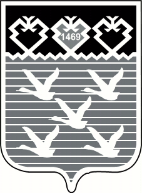 Чувашская РеспубликаАдминистрациягорода ЧебоксарыПОСТАНОВЛЕНИЕЗарегистрирован постановлением                 Произведена запись о регистрации уставаадминистрации города Чебоксарыот 15.03.2017 № 681Глава администрациигорода Чебоксары______________А.О. ЛадыковПроизведена запись о регистрации устава в едином реестре территориального общественного самоуправления города Чебоксары 15 марта 2017за регистрационным номером 59